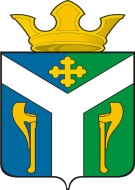 АДМИНИСТРАЦИЯ    УСТЬ – НИЦИНСКОГО СЕЛЬСКОГО ПОСЕЛЕНИЯПОСТАНОВЛЕНИЕ__________________________________________________________________07.11.2018                                                                                                        № 180с. Усть – НицинскоеО внесении изменений в Положение  об учетной политикеадминистрации Усть-Ницинского сельского поселения, утвержденное постановлением администрации Усть-Ницинского сельского поселения от 04.05.2016 № 193Во исполнение Бюджетного кодекса Российской Федерации, Федерального закона от 06 декабря 2011 года N 402-ФЗ "О бухгалтерском учете", Инструкции о порядке составления и представления годовой, квартальной и месячной отчетности об исполнении бюджетов бюджетной системы Российской Федерации, утвержденной Приказом Министерства финансов Российской Федерации от 28.12.2010 N 191н, Приказа Министерства финансов Российской Федерации от 06.12.2010 N 162н "Об утверждении Плана счетов бюджетного учета и Инструкции по его применению" ПОСТАНОВЛЯЮ:Внести в Положение  об учетной политике администрации Усть-Ницинского сельского поселения, утвержденное постановлением администрации Усть-Ницинского сельского поселения от 04.05.2016 № 193 следующие изменения:1.1 абзац третий статьи «Формы первичных документов и способы ведения бюджетного учета» изложить в новой редакции:«В случае отсутствия указанных лиц, по распоряжению Главы, право  первой подписи возлагается  на заместителя главы администрации, второй – на ведущего специалиста.».Разместить настоящее постановление на официальном сайте Усть-Ницинского сельского поселения в информационно-телекоммуникационной  сети Интернет: wwwусть-ницинское.рф.Контроль за выполнением настоящего Постановления оставляю за собой.Глава Усть-Ницинского сельского поселения	  К.Г. Судакова